Zadanie „ Dostawa z montażem depozytorów kluczy, system wspomagający ochronę fizyczną budynku nr 1 RZI Gdynia” – zad. 13838UMOWANR …………………………………………………………………..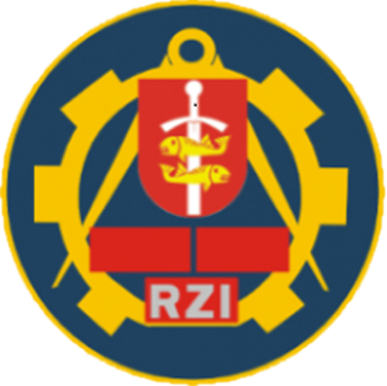 Data rozpoczęcia …………………………..Planowa data zakończenia …………………………….UMOWA NR ..…………………………………………..zawarta w dniu ………………….r. w Gdyni pomiędzy: Skarbem Państwa – Rejonowym Zarządem Infrastruktury w Gdyniul. Jana z Kolna 8b, 81-301 Gdynia,NIP: 586-000-84-52; Regon: 190055597zwanym w dalszej treści Umowy „ZAMAWIAJĄCYM” reprezentowanym przez:…………………………………………………………..a……………………………………………………………………………………….………….reprezentowaną przez:	(spółka cywilna)Imię i Nazwisko, prowadzący/a działalność gospodarczą pod firmą: …………….…., wpisany/a do Centralnej Ewidencji i Informacji o Działalności Gospodarczej, posiadający/a nr NIP: ……………..….. i nr REGON, nr PESEL: ………….……, działający/a osobiście, 
na własny rachunek i na własne ryzyko, z siedzibą w …………….., kod. pocztowy: ……….., ul.…………………………….. fax.:…………………, e-mail …………………………………Imię i Nazwisko, prowadzący/a działalność gospodarczą pod firmą: …………………………., wpisany/a do Centralnej Ewidencji i Informacji 
o Działalności Gospodarczej, posiadający/a nr NIP: …….. i nr REGON, nr PESEL: …………, działający/a osobiście, na własny rachunek i na własne ryzyko, z siedzibą 
w …………….., kod. pocztowy: ………….., ul. …………………………….. fax.:…………………, e-mail …………………………………prowadzący wspólnie działalność gospodarczą w formie spółki cywilnej: ………………, posiadającej nr NIP: ……….…. i nr REGON: ……..………, z siedzibą w …………….….., kod. pocztowy: ………….., ul. ………………………………..fax.:…………………, e-mail …………………………………(spółka handlowa (sp. z o.o. / S.A.)……………………………., wpisaną do rejestru przedsiębiorców Krajowego Rejestru Sądowego, prowadzonego przez Sąd Rejonowy w ……………., …… Wydział Gospodarczy KRS, pod numerem KRS: ………, posiadającą nr NIP: ………………….. 
i nr REGON: ……………………., o kapitale zakładowym: ……………………… (wpłaconym w kwocie: …………), której wymagane wkłady na kapitał zakładowy zostały/nie zostały wniesione, reprezentowaną przez:……………. - ……….. Zarządu;……………. - ……….. Zarządu;z siedzibą w …………….., kod. pocztowy: ………….., ul. ………………………………..fax.:…………………, e-mail …………………………………(osobę fizyczną prowadzącą działalność gospodarczą)Imię i Nazwisko, prowadzący/a działalność gospodarczą pod firmą: …………….…., wpisany/a do Centralnej Ewidencji i Informacji o Działalności Gospodarczej, posiadający/a nr NIP: ………………….... i nr REGON …………………………, 
nr PESEL: …………………, działający/a osobiście, na własny rachunek i na własne ryzyko,), z siedzibą w …………….., kod. pocztowy: ………….., 
ul. …………………………….. fax.:…………………, e-mail …………………………………zwanym w treści Umowy WYKONAWCĄ, została zawarta umowa następującej treści:§ 1 Przedmiot UmowyZAMAWIAJĄCY powierza, a WYKONAWCA przyjmuje do wykonania: „ Dostawę z montażem depozytorów kluczy, system wspomagający ochronę fizyczną budynku nr 1 RZI Gdynia” – zad. 13838 zgodnie z opisem przedmiotu zamówienia stanowiącym załącznik nr 2 do umowy, na podstawie Opracowania: „Wymagania wykonawcze systemu elektronicznych depozytorów kluczy” dla RZI w Gdyni, w oparciu o dokumentację projektową istniejących instalacji zabezpieczenia technicznego, która będzie udostępniona WYKONAWCY po podpisaniu umowy.Zadanie wiąże się  z dostępem do informacji niejawnych o klauzuli „POUFNE”.Udostępnione WYKONAWCY zostaną w terminie 7 dni od daty podpisania Umowy:Program Funkcjonalno-Użytkowy: „Wymagania wykonawcze systemu elektronicznych depozytorów kluczy” dla RZI w Gdyni o klauzuli „ZASTRZEŻONE”,Projekt instalacji zabezpieczenia elektronicznego budynku RZI Gdynia                             o klauzuli „POUFNE” - w wersji papierowej,Projekt instalacji zabezpieczenia elektronicznego Biura Hydrograficznego                             o klauzuli „POUFNE” - w wersji papierowej,Projekt instalacji zabezpieczenia elektronicznego Komenda Garnizonu Gdynia  o klauzuli „POUFNE” - w wersji papierowej.WYKONAWCA wykona Projekt powykonawczy część teletechniczna (obejmującego rozbudowę  TSN  i depozytory) o klauzuli „ZASTRZEŻONE” w 2 egz. oraz w wersji elektronicznej.W zakres przedmiotu Umowy po stronie WYKONAWCY wchodzi także:Szkolenie pracowników;Przeprowadzenie niezbędnych prób sprawdzających prawidłowe funkcjonowanie instalacji, urządzeń; Poddanie utylizacji odpadów powstałych w wyniku prowadzenia prac;Wykonanie wszystkich prac/czynności towarzyszących koniecznych 
do prawidłowego zrealizowania Umowy, a nieprzewidzianych w projektach;Wykonanie pozostałej dokumentacji powykonawczej, Opracowanie: instrukcji obsługi wszystkich elementów składowych instalacji, instrukcji techniczno-ruchowej, niezbędnych schematów instalacyjnych w formie tablic;Dostarczenie Zamawiającemu Certyfikatu bezpieczeństwa dla wykonanej rozbudowy po uruchomieniu systemów;Wykonanie Wykazu czynności serwisowych niezbędnych do utrzymania warunków gwarancji oraz sprawności instalacji i urządzeń systemów wymienionych 
w dokumentacji technicznej.W terminie wynikającym z udzielonej gwarancji Wykonawca zobowiązany jest wykonywać czynności serwisowe, niezbędne do utrzymania warunków gwarancji oraz sprawności instalacji i urządzeń.Miejscem dostawy i montażu depozytorów jest siedziba Rejonowego Zarządu infrastruktury w Gdyni – budynek nr 1 przy ul. Jana z Kolna 8b, 81-301 Gdynia.Wszystkie urządzenia i akcesoria stanowiące przedmiot zamówienia pochodzić będą z oficjalnej dystrybucji na Polskę, muszą być fabrycznie nowe, wolne od wad i nie będą nosić znamion użytkowania.WYKONAWCA w czasie wykonywania robót budowlanych zobowiązany jest 
do przestrzegania obowiązujących uregulowań prawnych, przepisów BHP i ppoż. Wszystkie prace przeprowadzane będą w dni robocze podczas obowiązujących godzin pracy, tzn.: od 07.00 do 15.00, a w koniecznych przypadkach w godzinach uzgodnionych z ZAMAWIAJĄCYM.WYKONAWCA zobowiązuje się do wykonywania prac będących przedmiotem Umowy w sposób nieuciążliwy dla ZAMAWIAJĄCEGO, zgodnie z aktualnym poziomem wiedzy technicznej, z należytą starannością i zasadami profesjonalizmu zawodowego.WYKONAWCA zobowiązany jest delegować do prac stanowiących przedmiot Umowy osoby posiadające wymagane obowiązującymi przepisami prawa uprawnienia 
oraz spełniające wymagania ZAMAWIAJĄCEGO w tym zakresie.WYKONAWCA zobowiązuje się zapewnić ochronę mienia ZAMAWIAJĄCEGO znajdującego się w obrębie obiektu przed zniszczeniem lub uszkodzeniem.WYKONAWCA przedstawi ważną koncesję wydaną przez Ministerstwo Spraw Wewnętrznych i Administracji (MSW) na prowadzenie usług w zakresie ochrony osób 
i mienia w formie zabezpieczenia technicznego, zgodnie z wymaganiami ustawy 
z dnia 22.08.1997 r. o ochronie osób i mienia.WYKONAWCA niniejszą umową zobowiązuje się wobec ZAMAWIAJĄCEGO 
do usunięcia wszystkich wad i usterek występujących w przedmiocie Umowy, 
w okresie umownej odpowiedzialności za wady oraz w okresie rękojmi 
za wady fizyczne zgodnie z § 9.ZAMAWIAJĄCY niniejszą umową, zobowiązuje się wobec WYKONAWCY 
do dostarczenia dokumentacji projektowej zgodnie z § 1 ust. 3 oraz protokolarnego odebrania robót i zapłaty umówionego wynagrodzenia określonego w § 3 ust. 1.§ 2 Termin wykonaniaStrony ustalają następujący Termin wykonania przedmiotu Umowy: 
17 tygodni  od daty zawarcia Umowy tj. do dnia ............... r.Szczegółowe terminy i godziny realizacji poszczególnych prac, wykonywanych w ramach niniejszej umowy, wymagają uzgodnienia z osobami wyznaczonymi przez Zamawiającego do kontaktu zgodnie z § 7 niniejszej umowy, z co najmniej 3 dniowym wyprzedzeniem.Za dzień wykonania przedmiotu Umowy przez WYKONAWCĘ, uważa się dzień ustalony w podpisanym Protokole odbioru.Rozpoczęcie realizacji Umowy przez WYKONAWCĘ nastąpi w dniu podpisania Umowy. WYKONAWCA oświadcza, że w pełni akceptuje Terminy określone w Umowie 
oraz, że nie kwestionuje pod żadnym względem, w tym organizacyjnym, technicznym ani budowlanym, możliwości wykonania przedmiotu Umowy zgodnie z tymi terminami.§ 3 Wynagrodzenie WYKONAWCYWartość ogólną przedmiotu Umowy określa się na kwotę w wysokości brutto: ……………… zł (słownie: ……………………/100 ) w tym: kwota netto: ………….. zł (słownie: ……………………..…/100). Powyższa kwota zawiera obowiązujący podatek od towarów i usług (VAT) naliczony przez WYKONAWCĘ zgodnie z obowiązującymi 
w tym zakresie przepisami;Wynagrodzenie o którym mowa w § 3 ust. 1 jest wynagrodzeniem ryczałtowym.Wynagrodzenie przedmiotu Umowy może ulec zmniejszeniu lub zwiększeniu w przypadkach wskazanych w § 12 oraz § 13.Wynagrodzenie przysługuje tylko za wykonany przedmiot Umowy i zawiera wszystkie koszty WYKONAWCY związane z realizacją przedmiotu Umowy.Kwota umowna określona w § 3 ust. 1 (w kosztach ogólnych) zawiera wszystkie koszty związane z realizacją umowy, a w szczególności wymienione w opisie przedmiotu zamówienia.Limit środków finansowych przeznaczonych na realizację zadania w 2021 r. określa się  na kwotę: 0 zł brutto.WYKONAWCA wystawia faktury do wysokości limitu finansowego określonego 
w § 3 ust. 6. Realizacja robót powyżej wartości limitu możliwa będzie 
po zabezpieczeniu środków przez Dysponenta w planie finansowym i podpisaniu stosownego aneksu do Umowy. Skutki finansowe nieprzestrzegania powyższego zapisu obciążą WYKONAWCĘ i nie powodują powstania zobowiązań po stronie ZAMAWIAJĄCEGO.Wielkość limitu w następnym roku zostanie potwierdzona przez Zamawiającego 
w formie pisemnej na każdym etapie realizacji zadania. Wielkość przydzielonych środków nie może być powodem jakichkolwiek roszczeń Wykonawcy w stosunku 
do Zamawiającego. WYKONAWCA zobowiązuje się do zawarcia na własny koszt odpowiednich umów ubezpieczenia z tytułu szkód, które mogą zaistnieć w związku 
z określonymi zdarzeniami losowymi oraz od odpowiedzialności cywilnej na czas realizacji robót objętych niniejszą umową na kwotę nie niższą niż wartość złożonej oferty i zobowiązuje się do przedłożenia ZAMAWIAJĄCEMU polisy wraz 
z dowodem opłacenia składki.ZAMAWIAJĄCY powiadomi pisemnie WYKONAWCĘ (w formie fax-u, maila 
lub pocztą) o zmianie limitu finansowego określonego w danym roku budżetowym. Zmiana limitu nastąpi w drodze porozumienia stron w formie aneksu 
do Umowy.§ 4 Warunki płatnościStrony postanawiają, że rozliczenie za wykonanie przedmiotu umowy odbędzie się jednorazowo na podstawie faktury, po wykonaniu przedmiotu umowy potwierdzonego w protokole odbioru.Podstawą do rozliczenia faktury będzie podpisany przez kierownika  robót i inspektora nadzoru Protokół odbioru bez zastrzeżeń ze strony Zamawiającego.W przypadku podzlecenia robót zgodnie z procedurą określaną w § 8, WYKONAWCA do każdej wystawionej faktury (z zastrzeżeniem art. 447 ust. 1 ust. 1 ustawy PZP) dołącza dowody zapłaty całości wymagalnego wynagrodzenia podwykonawcom i dalszym podwykonawcom (które stanowią jej integralną część) świadczące 
o uregulowaniu na jego rzecz należności za dotychczas zrealizowane przez niego roboty. Do faktury końcowej WYKONAWCA dołącza dowody zapłaty całości wynagrodzenia, wynikającego z umowy podwykonawczej.W przypadku nieprzedstawienia przez WYKONAWCĘ dowodów, o których mowa 
w § 4 ust. 3, ZAMAWIAJĄCY wstrzyma wypłatę należnego wynagrodzenia 
za odebrane roboty z faktury końcowej do czasu przedstawienia dowodów zapłaty wymagalnego wynagrodzenia Podwykonawcy i dalszym podwykonawcom. Do czasu złożenia dowodów, o których mowa powyżej oświadczenia, wynikające z faktury końcowej WYKONAWCY, nie są wymagalne.WYKONAWCY nie będą przysługiwały odsetki za okres opóźnienia w zapłacie przypadający na okres wyczekiwania ZAMAWIAJĄCEGO na dowody, o których mowa w § 4 ust. 3, Podwykonawcy otrzymania od WYKONAWCY należności 
za roboty.Do faktury WYKONAWCA załącza „Wykaz ilościowo — wartościowy środków trwałych” wraz z kartami katalogowymi producenta przedmiotowego sprzętu zgodnie z Załącznikiem nr 7 do Umowy, które zostały wbudowane lub zakupione w związku z realizacją umowy. Brak przedmiotowego wykazu wstrzymuje płatności faktury za wykonane roboty z winy WYKONAWCY.Należność za wykonanie przedmiotu umowy będzie płatna przelewem 
z konta ZAMAWIAJĄCEGO w terminie do 30 dni od daty wpływu prawidłowo wystawionej faktury do ZAMAWIAJĄCEGO (z tym że za datę płatności przyjmuje się dzień obciążenia rachunku bankowego płatnika) na konto WYKONAWCY 
w ………………… nr konta: ……………………………………………………………WYKONAWCA ma możliwość przesyłania ZAMAWIAJĄCEMU ustrukturyzowanych faktur elektronicznych za pośrednictwem Platformy Elektronicznego Fakturowania (PEF).Dane konta ZAMAWIAJĄCEGO:Nazwa podmiotu: Rejonowy Zarząd Infrastruktury w Gdyni Adres PEF: RZI w GdyniZAMAWIAJĄCY posiada konto na platformie dostępnej pod adresem: https/www.brokeninfinite.efaktura.gov.plStrony uzgadniają możliwość składania faktur w formie elektronicznej, zgodnie 
z ustawą  z dnia 9 listopada 2018 r. o elektronicznym fakturowaniu w zamówieniach publicznych, koncesjach na roboty budowlane lub usługi oraz partnerstwie publiczno-prywatnym. Faktura będzie wysłana z adresu firmowego WYKONAWCY 
tj. ………………………………….  w formacie pdf na adres ZAMAWIAJĄCEGO 
tj. rzigdynia.kancelaria@ron.mil.pl z tytułem e-maila – Faktura do Umowy 
nr ….……….Przesłanie przez WYKONAWCĘ faktur w formie elektronicznej na adres mailowy ZAMAWIAJĄCEGO wskazany w § 4 ust. 9 niniejszej Umowy dokonane będzie przy zastosowaniu automatycznej opcji zwrotnego potwierdzenia odbioru.Umowa nie wyklucza możliwości przesłania przez WYKONAWCĘ faktur 
w formie papierowej pod warunkiem uprzedniego powiadomienia ZAMAWIAJĄCEGO 
o tym fakcie. Powiadomienie powinno być dokonane w drodze informacji przesłanej za pomocą poczty elektronicznej, z uwzględnieniem adresów wskazanych w § 4 ust. 9 Umowy, najpóźniej w terminie 3 dni od dnia dokonania wysyłki faktury papierowej przez WYKONAWCĘ.Przy dokonywaniu płatności, ZAMAWIAJĄCY będzie stosował mechanizm podzielonej płatności (MPP).Konto wskazane na fakturze winno być ujęte w wykazie podmiotów, o którym mowa w art. 96 b ust.1 Ustawy o Podatku od Towarów i Usług (biała lista podatników). 
W przypadku braku w/w rachunku ZAMAWIAJĄCY dokona zapłaty na konto wskazane na fakturze, z jednoczesnym złożeniem zawiadomienia, o którym mowa 
w art.117 ba § 3 Ordynacji Podatkowej.§ 5 Kary umowneZAMAWIAJĄCY zastrzega sobie stosowanie kar umownych w następujących przypadkach: za zwłokę WYKONAWCY w stosunku do terminu wykonania umowy określonego w § 2 ust. 1 w wysokości 0,2 % wynagrodzenia brutto określonego 
w § 3 ust. 1 Umowy za każdy rozpoczęty dzień zwłoki;za zwłokę w usunięciu wad stwierdzonych przy Odbiorze przedmiotu umowy 
w wysokości 0,1% wynagrodzenia brutto przewidzianego za wykonanie całości przedmiotu Umowy, liczonej za każdy dzień zwłoki od upływu terminu wyznaczonego przez ZAMAWIAJĄCEGO na usunięcie wad,za odstąpienie od Umowy z przyczyn zależnych od WYKONAWCY 
w wysokości 10 % wartości wynagrodzenia umownego określonego 
w § 3 ust. 1;za brak zapłaty wynagrodzenia należnego podwykonawcom lub dalszym podwykonawcom, w wysokości 10% wartości całości wynagrodzenia umownego określonego w umowie podwykonawczej;za nieterminową zapłatę wynagrodzenia należnego podwykonawcom lub dalszym podwykonawcom, w wysokości 0,1% wartości całości wynagrodzenia umownego określonego w umowie podwykonawczej za każdy dzień opóźnienia;za nieprzedłożenie do zaakceptowania projektu Umowy na podwykonawstwo, lub projektu jej zmiany, w wysokości 5 000,00 zł;za nieprzedłożenie poświadczonej za zgodność z oryginałem kopii Umowy o podwykonawstwo lub jej zmian, w wysokości 0,1 % wartości całości wynagrodzenia umownego określonego w § 3 ust. 1;za brak zmiany Umowy o podwykonawstwo w zakresie terminu zapłaty, 
w wysokości 0,1% wartości całości wynagrodzenia umownego określonego
w umowie podwykonawczej za każdy dzień opóźnienia, liczony od dnia wezwania przez ZAMAWIAJĄCEGO do dokonania zmiany – nie więcej jednak niż 10 % całości wynagrodzenia z podwykonawcą;Łączna wysokość kar umownych za zwłokę w wykonaniu robót budowlanych 
oraz opóźnienie w realizacji obowiązku, dla którego zastrzeżono możliwość naliczenia kary nie może przekroczyć 30 % wartości umownego brutto.ZAMAWIAJĄCY dopuszcza kumulację kar umownych, przy czym łączna wysokość kar umownych nie może przekroczyć 50% wynagrodzenia umownego brutto.ZAMAWIAJĄCY jest uprawniony do potrącenia kary umownej z przedstawionych przez WYKONAWCĘ faktur lub zabezpieczenia należytego wykonania przedmiotu Umowy;WYKONAWCY przysługują odsetki ustawowe z tytułu nieterminowych płatności 
w stosunku do ustalonych terminów § 4 ust.  7.W przypadku stwierdzenia przez ZAMAWIAJĄCEGO nieprzestrzegania obowiązujących wymagań prawnych i przepisów w zakresie BHP, p.poż, sanitarnym ZAMAWIAJĄCY powiadomi właściwy organ państwowy lub resortowy uprawniony 
do nadzoru i nakładania kar. Kary nałożone przez te organy nie stanowią kar nałożonych przez ZAMAWIAJĄCEGO.ZAMAWIAJĄCY jest uprawniony do potrącenia kar umownych z ulokowanej kwoty 
według § 6 ust. 2 Umowy lub w ramach bieżących rozliczeń w tym rozliczeń występujących na mocy innych zawartych pomiędzy stronami umów. Powyższe potrącenie stanowi potrącenie umowne i do swej skuteczności nie wymaga 
w szczególności wymagalności wierzytelności ZAMAWIAJĄCEGO.W przypadku, gdy kary umowne nie pokryją poniesionej szkody, ZAMAWIAJĄCY może dochodzić odszkodowania uzupełniającego na drodze sądowej.§ 6 Zabezpieczenie należytego wykonania Umowy (ZNWU)Strony ustanawiają Zabezpieczenie należytego wykonania przedmiotu Umowy, które ma służyć do pokrycia wszelkich spornych i bezspornych roszczeń ZAMAWIAJĄCEGO z tytułu niewykonania lub nienależytego wykonania Umowy w wysokości…………. zł (słownie:……………………), co stanowi 5% ceny całkowitej podanej w ofercie.WYKONAWCA wniósł Zabezpieczenie należytego wykonania Umowy 
w formie …………………………………….W przypadku zmiany terminu umownego zakończenia robót WYKONAWCA, który wniósł zabezpieczenie należytego wykonania Umowy w formie innej niż pieniądz  zobowiązuje się dostarczyć nowy dokument obejmujący zmieniony okres realizacji Umowy powiększony o 30 dni w dniu podpisania aneksu, pod rygorem potrącenia wymaganej kwoty z najbliższej faktury.W przypadku podpisania aneksu o wydłużenie terminu zakończenia przedmiotu Umowy w siedzibie WYKONAWCY, aneks do Umowy powinien wpłynąć 
do ZAMAWIAJĄCEGO wraz z dokumentem wydłużającym termin ZNWU pod rygorem potrącenia kwoty ZNWU z faktury WYKONAWCY.WYKONAWCA, który nie zrealizował terminowo przedmiotu Umowy i nie uzyskał 
od ZAMAWIAJĄCEGO aneksu o jego wydłużeniu, zobowiązany jest zachowując ciągłość zabezpieczenia należytego wykonania przedmiotu Umowy złożyć 
w siedzibie ZAMAWIAJĄCEGO dokument ZNWU z terminem ważności o 30 dni dłuższym od dnia przewidzianego terminu realizacji Umowy pod rygorem potrącenia kwoty ZNWU z faktury WYKONAWCY.Część zabezpieczenia 70%, gwarantująca zgodne z umową wykonanie przedmiotu Umowy zostanie zwolniona na podstawie Protokołu Odbioru w ciągu 30 dni od dnia dokonania Odbioru przedmiotu umowy.Strony postanawiają, że na zabezpieczenie roszczeń z tytułu rękojmi zostanie pozostawione 30% ZNWU tj. kwota w wysokości …………….….. zł (słownie: …………………………. 00/100) lub wniesione nowe ZNWU, a dokument potwierdzający wniesienie ZNWU wraz z kopią Protokołu Odbioru potwierdzony za zgodność z oryginałem WYKONAWCA dostarczy do ZAMAWIAJĄCEGO w terminie 7 dni roboczych od dnia odbioru przedmiotu Umowy. W przypadku niedostarczenia ZAMAWIAJĄCEMU zabezpieczenia na pokrycie roszczeń z tytułu rękojmi w wyznaczonym terminie lub gdy złożony dokument zabezpieczający rękojmię nie będzie spełniał warunków wynikających z Umowy, kwota zabezpieczenia zostanie potrącona z faktury WYKONAWCY za realizację przedmiotu Umowy.Po upływie okresu rękojmi ZAMAWIAJĄCY, na podstawie Protokołu Odbioru Ostatecznego bez wad i usterek, zwolni w ciągu 15 dni od dnia podpisania protokołu ZNWU złożone na okres rękojmi na wskazany rachunek bankowy lub odeśle dokument ZNWU na adres WYKONAWCY. W przypadku stwierdzenia wad i usterek i braku ich usuwania ze strony WYKONAWCY, ZAMAWIAJĄCY zatrzyma należną kwotę 
z ZNWU lub wystąpi o nią do Gwaranta.W okresie gwarancji i rękojmi WYKONAWCA jest zobowiązany do pisemnego zawiadomienia ZAMAWIAJĄCEGO w terminie 14 dni o:zmianie siedziby lub nazwy firmy WYKONAWCY,zmianie osób reprezentujących WYKONAWCĘ,ogłoszeniu upadłości WYKONAWCY,wszczęciu postępowania naprawczego, w którym uczestniczy WYKONAWCA,ogłoszeniu likwidacji WYKONAWCYzawieszeniu działalności WYKONAWCY.                                § 7 Koordynacja przedmiotu UmowyZAMAWIAJĄCY powołuje koordynatora zadania – P. Jan BIESZKEZAMAWIAJĄCY powołał następujących inspektorów nadzoru:robót teletechnicznych	- P. Robert GURGULDo wydawania poleceń WYKONAWCY ze strony ZAMAWIAJĄCEGO (oprócz inspektorów nadzoru) mają prawo:Szef Zarządu/Zastępca Szefa Zarządu 	- płk Marek Benec / ppłk Tomasz CzyrekSzef Wydziału Inwestycji Budowlanych	- kmdr por. Wiesław StrengZ-ca Szefa Wydziału Inwestycji Budowlanych - kmdr ppor. Krzysztof StokłosaInspektor nadzoru oraz osoby upoważnione przez ZAMAWIAJĄCEGO 
do wydawania poleceń, nie mają uprawnień do podejmowania żadnych decyzji 
w sprawach finansowych i rzeczowych wykraczający poza zakres Umowy.ZAMAWIAJĄCEMU przysługuje prawo zmiany osób wskazanych w ust. 1, 
ust. 2 i ust. 3 pod warunkiem powiadomienia na piśmie WYKONAWCY 
w terminie do 5 dni przed dokonaniem zmiany. Zmiana ta nie wymaga aneksu do niniejszej Umowy.Przedstawicielem WYKONAWCY jest:
 1)P. …………………………………2)P. …………………………………WYKONAWCY przysługuje prawo zmiany osób wskazanych w ust. 6, 
pod warunkiem powiadomienia na piśmie ZAMAWIAJĄCEGO w terminie do 5 dni przed dokonaniem zmiany i uzyskania jego pisemnej zgody. WYKONAWCA oświadcza, że wszystkie osoby wyznaczone przez niego 
do realizacji niniejszej Umowy posiadają odpowiednie kwalifikacje oraz przeszkolenie 
i uprawnienia wymagane przepisami prawa, w szczególności przepisami BHP.§ 8 PodwykonawcyWYKONAWCA może powierzyć wykonanie części zamówienia Podwykonawcy.WYKONAWCA musi uzyskać pisemną zgodę ZAMAWIAJĄCEGO na wprowadzenie Podwykonawcy. Umowa o podwykonawstwo nie może zawierać postanowień kształtujących prawa 
i obowiązki Podwykonawcy, w zakresie kar umownych oraz postanowień dotyczących warunków wypłaty wynagrodzenia, w sposób dla niego mniej korzystny niż prawa 
i obowiązki WYKONAWCY, ukształtowane postanowieniami Umowy zawartej miedzy ZAMAWIAJĄCYM a WYKONAWCĄ.W przypadku, gdy realizacja przedmiotu Umowy wymaga zawarcia przez WYKONAWCĘ, Podwykonawcę lub dalszego Podwykonawcę umów 
o podwykonawstwo, których przedmiotem są dostawy i usługi, ZAMAWIAJĄCY żąda spełnienia następujących wymagań:WYKONAWCA, Podwykonawca lub dalszy Podwykonawca przedkłada ZAMAWIAJĄCEMU poświadczoną za zgodność z oryginałem kopię zawartej umowy o podwykonawstwo, której przedmiotem są dostawy lub usługi, w terminie 7 dni od dnia jej zawarcia, z wyłączeniem umów o podwykonawstwo o wartości mniejszej niż 0,5% wartości Umowy w sprawie zamówienia publicznego; wyłączenie, o którym mowa w zdaniu pierwszym, nie dotyczy umów o podwykonawstwo o wartości większej niż 50.000 zł,termin zapłaty wynagrodzenia Podwykonawcy przewidziany w umowie 
o podwykonawstwo nie może być dłuższy niż 30 dni od dnia doręczenia WYKONAWCY, Podwykonawcy lub dalszemu Podwykonawcy faktury lub rachunku,jeżeli termin zapłaty wynagrodzenia jest dłuższy niż określony w pkt 2, ZAMAWIAJĄCY informuje o tym WYKONAWCĘ i wzywa go do doprowadzenia 
do zmiany tej umowy pod rygorem wystąpienia o zapłatę kary umownej, o której mowa w § 5 ust. 1 pkt 8 Umowy,WYKONAWCA do każdej umowy zawieranej z Podwykonawcą zobowiązany jest wpisać zastrzeżenie, że w przypadku zawarcia przez Podwykonawcę umowy 
z dalszym Podwykonawcą wymagane jest przedłożenie ZAMAWIAJĄCEMU poświadczonej za zgodność z oryginałem kopii umowy, zgodnie 
z postanowieniami niniejszego ustępu,postanowienia pkt 1 – 4 stosuje się odpowiednio do zmian tej umowy 
o podwykonawstwo.ZAMAWIAJĄCY dokonuje bezpośredniej zapłaty wymagalnego wynagrodzenia przysługującego Podwykonawcy lub dalszemu Podwykonawcy, który zawarł zaakceptowaną przez ZAMAWIAJĄCEGO umowę o podwykonawstwo, której przedmiotem są dostawy lub usługi, w przypadku uchylenia się od obowiązku zapłaty odpowiednio przez WYKONAWCĘ, Podwykonawcę lub dalszego Podwykonawcę.Wynagrodzenie, o którym mowa w ust. 5 dotyczy wyłącznie należności powstałych 
po przedłożeniu ZAMAWIAJĄCEMU poświadczonej za zgodność z oryginałem kopii umowy o podwykonawstwo, której przedmiotem są dostawy lub usługi.Bezpośrednia zapłata obejmuje wyłącznie należne wynagrodzenie, bez odsetek, należnych Podwykonawcy lub dalszemu Podwykonawcy.Przed dokonaniem bezpośredniej zapłaty ZAMAWIAJĄCY umożliwi WYKONAWCY, w terminie 7 dni od doręczenia informacji WYKONAWCY, pisemnie zgłoszenie uwag, dotyczących zasadności bezpośredniej zapłaty wynagrodzenia Podwykonawcy lub dalszemu Podwykonawcy, o której mowa powyżej. W uwagach nie można powoływać się na potrącenie roszczeń WYKONAWCY względem Podwykonawcy niezwiązanych z realizacją umowy o podwykonawstwo.W przypadku zgłoszenia uwag, o których mowa powyżej, w terminie wskazanym przez ZAMAWIAJĄCEGO, ZAMAWIAJĄCY może:nie dokonać bezpośredniej zapłaty wynagrodzenia Podwykonawcy
lub dalszemu Podwykonawcy, jeżeli WYKONAWCA wykaże niezasadność takiej zapłaty albozłożyć do depozytu sądowego kwotę potrzebną na pokrycie wynagrodzenia Podwykonawcy lub dalszego Podwykonawcy w przypadku istnienia zasadniczej wątpliwości ZAMAWIAJĄCEGO co do wysokości należnej zapłaty lub podmiotu, któremu płatność się należy, albodokonać bezpośredniej zapłaty wynagrodzenia Podwykonawcy lub dalszemu Podwykonawcy, jeżeli Podwykonawca lub dalszy Podwykonawca wykaże zasadność takiej zapłaty.W przypadku dokonania bezpośredniej zapłaty Podwykonawcy lub dalszemu Podwykonawcy, ZAMAWIAJĄCY potrąca kwotę wypłaconego wynagrodzenia 
z wynagrodzenia należnego WYKONAWCY.Konieczność wielokrotnego dokonywania bezpośredniej zapłaty Podwykonawcy lub dalszemu Podwykonawcy lub konieczność dokonania bezpośrednich zapłat 
na sumę większą niż 5 % wartości Umowy może stanowić podstawę odstąpienia od Umowy.W przypadku wykonywania Umowy za pomocą podwykonawców WYKONAWCA ponosi wobec ZAMAWIAJĄCEGO pełną odpowiedzialność jak za własne działanie 
i zaniechanie.Na każdym etapie wykonywania robót budowlanych ZAMAWIAJĄCY może zażądać od WYKONAWCY wyjaśnień odnośnie zakresu robót aktualnie wykonywanych lub dostaw i usług aktualnie wykonywanych przez Podwykonawców oraz dalszych Podwykonawców i zakresu rozliczeń finansowych z nimi, dotyczy to także sytuacji, 
w której ZAMAWIAJĄCY podejmie wątpliwość co do wykonania obowiązku zgłoszenia Podwykonawcy w trybie ust. 4 i 5 WYKONAWCA zobowiązany jest 
do udzielenia odpowiedzi w terminie 2 dni pod rygorem prawa ZAMAWIAJĄCEGO 
do rozwiązania Umowy ze skutkiem natychmiastowym zgodnie z § 13 ust. 1 
pkt 2 lit. d Umowy.ZAMAWIAJĄCY będzie miał prawo wglądu w każdym momencie do dokumentacji finansowej WYKONAWCY, Podwykonawcy dotyczącej rozliczeń 
z Podwykonawcami i dalszymi Podwykonawcami poprzez otrzymanie potwierdzonych dokumentów o dokonanych płatnościach tj. potwierdzenie przelewu, kwestionariusz przyjęcia gotówki.Niezależnie od powyższych dokumentów, na żądanie ZAMAWIAJĄCEGO WYKONAWCA zobowiązuje się udzielić mu wszelkich informacji dotyczących tych Podwykonawców, które w ocenie ZAMAWIAJĄCEGO są konieczne do podjęcia decyzji w przedmiocie wyrażenia zgody na wykonywanie Umowy za pomocą Podwykonawcy/-ów.Powierzenie wykonania części zamówienia Podwykonawcom nie zwalnia WYKONAWCY z odpowiedzialności za należyte wykonanie niniejszej Umowy.Podwykonawca musi spełnić wymagania dotyczące ochrony informacji niejawnych 
w zakresie szczegółowo określonym w Umowie z WYKONAWCĄ.Łączna wartość umów z Podwykonawcami nie może przekroczyć 50 % wartości Umowy. § 9 Gwarancja i rękojmiaWykonawca udzieli Zmawiającemu gwarancji oraz rękojmi na przedmiot umowy na okres 36 miesięcy liczony od dnia podpisania bez zastrzeżeń Protokołu odbioru przez przedstawiciela Zamawiającego i upoważnionego przedstawiciela Wykonawcy, ale nie krótszy niż gwarancja producenta określona w kartach gwarancyjnych, które zostaną wydane Zamawiającemu wraz z depozytorami.Depozytor złej jakości lub obarczony wadą podlega wymianie na nowy i zgodny z umową w tym z wymaganiami określonymi w opisie przedmiotu umowy w terminie wskazanym przez Zamawiającego. Wykonawca nie może odmówić wymiany na swój koszt depozytora złej jakości lub depozytora obarczonego wadą, bez względu na wysokość kosztów z tym związanych.Wykonawca ponosi wobec Zamawiającego odpowiedzialność z tytułu wad lub nienależytej jakości depozytorów zgodnie z przepisami Kodeksu cywilnego o rękojmi za wady fizyczne rzeczy.Wykonawca zobowiązuje się do wykonywania konserwacji i przeglądów instalacji/urządzeń wymaganego kartami gwarancyjnymi lub DTR producentów, przez 2 lata od odbioru przedmiotu umowy. Wykonanie wyżej wymienionych czynności musi być potwierdzone w dokumentacji eksploatacyjnej lub zakończone odpowiednimi protokołami potwierdzonymi przez Zamawiającego.Wykonawca udzieli bezpłatnego serwisu gwarancyjnego ze zobowiązaniem przystąpienia do naprawy w czasie nie dłuższym niż 4 godziny od chwili zgłoszenia awarii i jej usunięcia w terminie wskazanym przez Zamawiającego.Wykonawca zagwarantuje dostawę części zamiennych do urządzeń stanowiących przedmiot zamówienia przez okres co najmniej kolejnych 2 lat po okresie gwarancyjnym (w terminie do 14 dni roboczych od zgłoszenia). Na czas naprawy Wykonawca udostępni sprzęt zastępczy nie gorszy niż zabrany do naprawy. Naprawa może się odbywać w siedzibie Zamawiającego.Jeżeli Wykonawca nie usunie wad w terminie 7 dni od daty upływu terminu wyznaczonego przez Zamawiającego na usunięcie, a w przypadku niewyznaczenia terminu na usunięcie w terminie 7 dni od zgłoszenia wad, to Zamawiający może zlecić usunięcie ich osobie trzeciej na koszt i ryzyko Wykonawcy, na co Wykonawca oświadcza, że wyraża zgodę.Zamawiający jest zobowiązany powiadomić Wykonawcę, co najmniej 3 dni wcześniej o zamiarze powierzenia usunięcia wad osobie trzeciej.§ 10 Ochrona informacjiWYKONAWCA i jego pracownicy zatrudnieni przy realizacji Umowy mający z tego tytułu dostęp do informacji niejawnych zobowiązani są do spełnienia wymogów dotyczących ochrony informacji niejawnych oznaczonych klauzulą „POUFNE” zgodnie z Ustawą o ochronie informacji niejawnych z dnia 05.08.2010 r. ( Dz. U. 2019 poz. 742 tj.).Wymagania dotyczące ochrony informacji niejawnych sprecyzowane są 
w „Instrukcji Bezpieczeństwa Przemysłowego” stanowiącej Załącznik do Umowy – Załącznik nr 6.Strony zobowiązują się do zachowania w tajemnicy i nie przekazywania osobom trzecim,  w tym także nieupoważnionym pracownikom:a) informacji sprzedaży dotyczących Umowy,b) informacji i danych, które strony uzyskały w trakcie lub w związku z realizacją umowy, bez względu na sposób i formę ich utrwalania lub przekazania, w szczególności  w formie pisemnej, kserokopii, faksu i zapisu elektronicznego o ile informacje takie nie są powszechnie znane, bądź obowiązek ich ujawnienia nie wynika z obowiązujących przepisów, orzeczeń sądowych lub decyzji odpowiednich władz. Zasadą poufności nie jest objęty fakt zawarcia oraz warunki umowy. Ujawnienie przez którąkolwiek ze Stron jakiejkolwiek informacji poufnej innym, niż opisane w ust. 4 osoby fizyczne lub prawne, wymagać będzie każdorazowo pisemnej zgody Strony, chyba, że są to informacje publicznie dostępne, a ich ujawnienie nie nastąpiło  w wyniku naruszenia postanowień Umowy. Obowiązek zachowania poufności przewidzianej w niniejszym paragrafie obowiązywać będzie bezterminowo.§ 11 Ochrona Danych OsobowychWYKONAWCA, w celu zapewnienia prawidłowego stosowania Rozporządzenia Parlamentu Europejskiego i Rady (UE) 2016/679 z dnia 27 kwietnia 2016 r. w sprawie ochrony osób fizycznych w związku z przetwarzaniem danych osobowych i w sprawie swobodnego przepływu takich danych oraz uchylenia dyrektywy 95/46/WE – ogólne rozporządzenie o ochronie danych (Dz. U. UE. L. z 2016 r. Nr 119, str. 1 z późn. zm.; dalej: „RODO”) oraz prawidłowej ochrony danych osobowych oświadcza, że przed zawarciem Umowy poinformował każdą osobę, której dane osobowe zostały wpisane w jej treści jako dane osoby reprezentującej WYKONAWCĘ lub jako dane osoby działającej lub współdziałającej w imieniu WYKONAWCY przy wykonywaniu Umowy, w zakresie określonym w Załączniku nr 1 do Umowy.WYKONAWCA w przypadku wyznaczenia lub wskazania, do działania 
lub współdziałania, w jakiejkolwiek formie lub zakresie, przy wykonywaniu Umowy, osób innych niż wymienione w jej treści, zobowiązuje się najpóźniej 
wraz z przekazaniem ZAMAWIAJĄCEMU danych osobowych tych osób, poinformować pisemnie każdą z nich, w zakresie określonym w Załączniku nr 1 
do Umowy.WYKONAWCA oświadcza, że zapoznał się z informacjami dotyczącymi przetwarzania jego danych osobowych, przekazanych ZAMAWIAJĄCEMU w ramach Umowy, 
w zakresie określonym w Załączniku nr 1, który ma zastosowanie również 
do WYKONAWCY, będącego osobą fizyczną.§ 12 Zmiany UmowyUzupełnienie i zmiany niniejszej Umowy mogą być dokonywane jedynie za zgodą obu stron i dla swej ważności wymagają formy pisemnej w postaci aneksu 
do Umowy pod rygorem nieważności.ZAMAWIAJĄCY dopuszcza możliwość dokonania zmian postanowień zawartej Umowy w zakresie terminu realizacji zamówienia w przypadku:	wstrzymania robót przez ZAMAWIAJĄCEGO z przyczyn leżących 
po stronie ZAMAWIAJĄCEGO termin wykonania Umowy może ulec przesunięciu o okres nie dłuższy niż okres wstrzymania robót;wystąpienia siły wyższej (zdarzenia, którego strony nie mogły przewidzieć, któremu nie mogły zapobiec, ani któremu nie mogą przeciwdziałać, 
a które uniemożliwia WYKONAWCY wykonanie w całości lub części jego zobowiązań) lub innych okoliczności niezależnych od WYKONAWCY 
lub których WYKONAWCA przy zachowaniu należnej staranności nie był 
w stanie uniknąć lub przewidzieć, jak również inne przeszkody 
lub utrudnienia w wykonaniu przedmiotu Umowy spowodowane przez osobę trzecią – o czas działania siły wyższej oraz czas potrzebny do usunięcia skutków jej działania oraz usunięcia przeszkód, a także wysokości wynagrodzenia;z powodu innych przyczyn związanych z realizacją przedmiotu zamówienia, 
a niezależnych od stron m.in. wstrzymania realizacji prac przez ZAMAWIAJĄCEGO z przyczyn niezależnych od WYKONAWCY.ZAMAWIAJĄCY dopuszcza możliwość dokonania zmian postanowień zawartej Umowy w zakresie wynagrodzenia umownego w przypadku:w szczególności z powodu zmian w zakresie rzeczowym przedmiotu zamówienia, które warunkują wykonanie całości zamówienia (w tym zmian materiałowych), wykonania zamiennych bądź zwiększających zakres zadania robót, wynikających z narad technicznych, inwentaryzacji stanu istniejącego, bieżącej realizacji robót, itp.;wykonanie robót dodatkowych koniecznych do prawidłowego wykonania realizowanego zamówienia;konieczności wprowadzenia zmian w dokumentacji projektowej;konieczności zmiany typu zadeklarowanej drukarki lub urządzenia wielofunkcyjnego ze względu na niemożność jego zakupu z przyczyn leżących po stronie producenta urządzenia (np. wstrzymanie lub zaprzestanie produkcji).W przypadku wystąpienia okoliczności o których mowa w § 12 ust. 3 rozliczenie ich nastąpi na podstawie wykonanego przez WYKONAWCĘ zaakceptowanego przez ZAMAWIAJĄCEGO kosztorysu różnicowego. ZAMAWIAJĄCY może wnieść sugestie i uwagi, które po uzgodnieniu przez strony powinny zostać uwzględnione w kosztorysie. WYKONAWCA do wyceny stosuje średnie ceny i narzuty publikowane w wydawnictwie SEKOCENBUD, obowiązujące w dniu sporządzenia kosztorysu, a w przypadku ich braku – średnie ceny rynkowe obowiązujące w dniu sporządzenia kosztorysu.Do wprowadzenia jakichkolwiek zmian ustalonego zakresu robót, zmian technicznych i proceduralnych, zmian wysokości wynagrodzenia, niezbędne jest wyrażenie zgody przez ZAMAWIAJĄCEGO w formie zatwierdzonego protokołu konieczności 
oraz podpisania stosownego aneksu do niniejszej Umowy.§ 13 Odstąpienie od UmowyStrony postanawiają, że oprócz przypadków wymienionych w tytule XV Kodeksu Cywilnego przysługuje im prawo odstąpienia od Umowy w następujących przypadkach:w terminie 30 dni od dnia powzięcia wiadomości o zaistnieniu istotnej zmiany okoliczności powodującej, że wykonanie Umowy nie leży w interesie publicznym, czego nie można było przewidzieć w chwili zawarcia Umowy, lub dalsze wykonywanie Umowy może zagrozić podstawowemu interesowi bezpieczeństwa państwa lub bezpieczeństwu publicznemu;ZAMAWIAJĄCY może odstąpić od Umowy z przyczyn leżących po stronie WYKONAWCY w terminie do dnia spisania Protokołu odbioru oraz w terminie 10 tygodni od wystąpienia poniższych sytuacji:WYKONAWCA przerwał realizację robót i nie kontynuuje ich przez okres 
5 dni roboczych;WYKONAWCA bez uzasadnionych przyczyn nie rozpoczął robót i nie podejmuje ich, pomimo dodatkowego wezwania przez ZAMAWIAJĄCEGO;WYKONAWCA nie wykonuje robót zgodnie z umową, dokumentacją projektową, lub też nienależycie wykonuje swoje zobowiązania umowne;stwierdzi, że WYKONAWCA zlecił wykonanie przedmiotu Umowy 
lub jego części Podwykonawcy bez akceptacji ZAMAWIAJĄCEGO. stwierdzi, że WYKONAWCA naruszył obowiązujące przepisy o ochronie informacji niejawnych;stwierdzi, że WYKONAWCA zatrudnił obcokrajowca(ów) bez wymaganych prawem pozwoleń, w tym pozwolenia na wejście na teren jednostki wojskowej – w trybie natychmiastowym;stwierdzi, że WYKONAWCA nie wniósł zabezpieczenia należytego wykonania umowy zgodnie z §6 ust. 5.Odstąpienie od Umowy winno nastąpić w formie pisemnej z podaniem uzasadnienia 
w terminie 30 dni od powzięcia wiadomości przez stronę uprawnioną o przyczynie odstąpienia.W razie odstąpienia od Umowy z przyczyn, za które odpowiada ZAMAWIAJĄCY, ZAMAWIAJĄCY jest zobowiązany do dokonania odbioru przedmiotu umowy, oraz zapłaty wynagrodzenia za wykonane roboty. § 14 Odbiór przedmiotu umowyStrony ustalają, że przedmiotem Odbioru przedmiotu umowy  będzie cały zakres Umowy, której wykonanie będzie potwierdzone Protokołem Odbioru.Najpóźniej w dniu zgłoszenia, o którym mowa w § 14 ust. 3, WYKONAWCA przedkłada wyznaczonemu Inspektorowi nadzoru inwestorskiego następującą dokumentację:  Projekt powykonawczy część teletechniczna (obejmującego rozbudowę TSN                           i depozytory) w 2 egz. oraz w wersji elektronicznej,Pozostałą dokumentację powykonawczą, w tym karty materiałowe wraz z atestami, deklaracjami zgodności oraz certyfikatami dla wbudowanych materiałów oraz urządzeń, zatwierdzonych na etapie realizacji Umowy,protokoły z przeprowadzonych szkoleń pracowników w zakresie wykonanych systemów, instalacji i zamontowanych urządzeń,instrukcje i opisy niezbędne do użytkowania i konserwacji przedmiotu Umowy, 
w tym instrukcje obsługi i konserwacji zamontowanych urządzeń oraz karty gwarancyjne;dokumentację w formie Kart Urządzeń,protokoły z prób sprawdzających prawidłowe funkcjonowanie instalacji, urządzeń,Certyfikat bezpieczeństwa dla wykonanej rozbudowy,Wykaz czynności serwisowych niezbędnych do utrzymania warunków gwarancji oraz sprawności instalacji i urządzeń systemów wymienionych w dokumentacji technicznejDokument gwarancyjny zgodny z postanowieniami umowy.Po zakończeniu realizacji umowy WYKONAWCA dokonuje pisemnego zgłoszenia do odbioru w terminie umożliwiającym dokonanie odbioru w terminie wykonania przedmiotu umowy ( min. 5 dni roboczych). Zgłoszenie powinno być ustalone z ZAMAWIAJĄCYM.Dokonanie Odbioru przedmiotu umowy zostanie przeprowadzone po sprawdzeniu kompletności wykonania zamówienia i potwierdzone pisemnym Protokołem Odbioru, stwierdzającym wykonanie całości przedmiotu Umowy bez wad 
i rozpoczynającym bieg okresu gwarancji i rękojmi za wykonany przedmiot Umowy.Protokół odbioru bez wad podpisany przez osoby wyznaczone do realizacji umowy zgodnie z § 7 jest podstawą do dokonania wzajemnych rozliczeń Stron Jeżeli w toku odbioru przedmiotu umowy zostaną stwierdzone wady, inspektor nadzoru odmawia odbioru do czasu usunięcia wad.§ 15 Przeniesienie autorskich praw majątkowychWykonawca przenosi na Zamawiającego autorskie prawa majątkowe do utworów będących przedmiotem umowy w zakresie określonym poniżej.Przeniesienie autorskich praw majątkowych obejmuje następujące pola eksploatacji:w zakresie utrwalania i zwielokrotniania utworów - wytwarzanie określoną techniką egzemplarzy utworów, w tym techniką drukarską, reprograficzną, zapisu magnetycznego oraz techniką cyfrową,wprowadzenia do pamięci komputera.Przejście autorskich praw majątkowych na Zamawiającego powoduje nabycie przez niego prawa własności przekazanego mu przez Wykonawcę egzemplarza utworu.Wynagrodzenie ryczałtowe, o którym mowa w § 3, obejmuje wynagrodzenie za przeniesienie na Zamawiającego praw autorskich majątkowych do przedmiotu umowy na wszystkich polach eksploatacji wskazanych w ust. 2, w tym wprowadzania do niego zmian.Autorskie prawa majątkowe do utworów będących przedmiotem umowy przechodzą na Zamawiającego z chwilą ich odbioru stwierdzonego protokołem przyjęcia prac.Autorskie prawa majątkowe do utworów lub części utworów pozyskanych przez Zamawiającego, w ramach realizacji przedmiotu umowy, przechodzą na Zamawiającego również z chwilą sporządzenia protokołu z inwentaryzacji wykonanej usługi, w związku z odstąpieniem od umowy, o którym mowa w  §13 lub rozwiązaniem umowy.Wykonawca upoważnia Zamawiającego do ukończenia dzieła w zakresie dokumentacji sporządzonej przez Wykonawcę, również tej nieukończonej – samodzielnie lub przy pomocy osób trzecich.§ 16 WaloryzacjaZAMAWIAJĄCY nie przewiduje waloryzacji wynagrodzenia za wykonanie przedmiotu Umowy.§ 17 Postanowienia końcoweWYKONAWCA ponosi odpowiedzialność cywilną z tytułu wyrządzonych ZAMAWIAJĄCEMU i osobom trzecim szkód osobowych i rzeczowych powstałych 
w wyniku wadliwego wykonania robót.WYKONAWCA oświadcza, że posiada aktualną autoryzację producenta dla urządzeń, które będą montowane w ramach realizacji umowy, o ile producent takiej autoryzacji udziela (niezbędne są odpowiednie i aktualne certyfikaty uprawniające do serwisu tych urządzeń).WYKONAWCA jako wytwórca odpadów zobowiązany jest do przestrzegania 
w czasie realizacji przedmiotu Umowy przepisów ustawy o odpadach. 
Odpady powstałe podczas wykonywanych robót WYKONAWCA z zastrzeżeniem ust. 9 zagospodaruje we własnym zakresie i na własny koszt. WYKONAWCA zobowiązuje się wykonać przedmiot Umowy przy użyciu materiałów zgodnych z dokumentacją projektową oraz zgodnie z oświadczeniem WYKONAWCY o zastosowanych materiałach i urządzeniach - Załącznik nr 5 do niniejszej Umowy.Zastosowane materiały winny posiadać atesty i dopuszczenia upoważnionych instytucji do stosowania w budownictwie i na rynku polskim, a zastosowane procesy technologiczne będą zgodne z zarządzeniem Ministra Zdrowia i Opieki Społecznej 
w sprawie dopuszczalnych stężeń i natężeń czynników szkodliwych dla zdrowia, wydzielanych przez materiały budowlane, urządzenia i elementy wyposażenia 
w pomieszczeniach przeznaczonych na pobyt ludzi. (M.P.1996.19.231).WYKONAWCA ponosi względem ZAMAWIAJĄCEGO i osób trzecich pełną odpowiedzialność prawną i finansową związaną z realizacją przedmiotu Umowy.WYKONAWCA oświadcza, że wszystkie osoby wyznaczone przez niego do realizacji zamówienia posiadają odpowiednie kwalifikacje oraz przeszkolenie i uprawnienia wymagane przepisami prawa, w szczególności przepisami BHP.Pracownicy powinni być w czasie wykonywania przedmiotu Umowy jednolicie ubrani 
i posiadać identyfikatory umieszczone w widocznym miejscu.WYKONAWCA ponosi odpowiedzialność za prawidłowe wyposażenie pracowników oraz za ich bezpieczeństwo w trakcie wykonywania przedmiotu Umowy.WYKONAWCA zobowiązuje się, że pracownicy wykonujący przedmiot zamówienia będą posiadali aktualne badania lekarskie, niezbędne do wykonania powierzonych 
im obowiązków.Pracownicy WYKONAWCY zobowiązani są do stosowania się do obowiązujących u ZAMAWIAJĄCEGO przepisów wewnętrznych, w zakresie niezbędnym do realizacji przedmiotu Umowy.Przekazanie praw i obowiązków wynikających z powyższej Umowy innemu WYKONAWCY może nastąpić jedynie za zgodą ZAMAWIAJĄCEGO wyrażonej
na piśmie pod rygorem nieważności.WYKONAWCA nie może bez zgody ZAMAWIAJĄCEGO wyrażonej na piśmie pod rygorem nieważności, dokonać przekazania swojej wierzytelności, wynikających z zawartej Umowy na osobę trzecią.W sprawach nie unormowanych umową mają zastosowanie przepisy Kodeksu Cywilnego, ustawy Prawo budowlane, ustawy Prawo Zamówień Publicznych 
i ustawy o ochronie informacji niejawnych.Mogący wyniknąć ze stosunku objętego niniejszą umową spór strony poddają pod rozstrzygnięcie sądu powszechnego właściwego dla siedziby ZAMAWIAJĄCEGO.Niniejsza umowa została sporządzona w dwóch jednobrzmiących egzemplarzach, jeden egzemplarz dla ZAMAWIAJĄCEGO i jeden egzemplarz dla WYKONAWCY.W przypadku braku pisemnego zawiadomienia o zmianie adresu stron, wszelkie oświadczenia i korespondencja jest skutecznie doręczona o ile została przesłana 
na adresy stron wskazane w komparycji Umowy. Oświadczenia i pisma wysłane 
do stron przesłane na adresy, o których mowa w zdaniu pierwszym, pozostają skuteczne pomimo ich nieodebrania z dniem upływu terminu na ich odebranie.Niżej wymienione dokumenty stanowią integralną część Umowy:„Oświadczenie WYKONAWCY w zakresie wypełnienia obowiązków informacyjnych przewidzianych w art.13 lub art. 14 RODO” – Załącznik nr 1,Opis przedmiotu zamówienia – Załącznik nr 2,Formularz ofertowy – Załącznik nr 3,Wzór „Oświadczenia Podwykonawcy” – Załącznik nr 4, Wzór „Oświadczenie WYKONAWCY o zastosowanych materiałach 
i urządzeniach” – Załącznik nr 5,„Instrukcja Bezpieczeństwa Przemysłowego” – Załącznik nr 6,Wzór „Wykaz ilościowo — wartościowy środków trwałych” – Załącznik nr 7.z a m a w i a j ą c yw y k o n a w c a………………………………………………….…………………………………………………